MeGUI教程0： 视频音频格式基础知识本教程意在讲述一些视频音频制作的基础知识和术语。1、封装格式(MP4/MKV…)  vs 媒体格式(H.264/FLAC/AAC…)你下载的视频文件最多的就是这些。这些文件其实类似一个包裹。它的后缀则是包裹的包装方式。这些包裹里面，包含了视频，音频，字幕等。当播放器在播放的时候，首先对这个包裹进行拆包（专业术语叫做分离/splitting）,把其中的视频、音频等拿出来，再进行播放。既然它们只是一个包裹，就意味着这个后缀不能保证里面的东西是啥，也不能保证到底有多少东西。包裹里面的每一件物品，我们称之为轨道(track)，一般有这么些：视频(Video): 一般来说肯定都有，但是也有例外，比如mka格式的外挂音轨，其实就是没视频的mkv。音频(audio)：一般来说也肯定有，但是有些情况是静音的，就没必要带了。章节(Chapter): 蓝光原盘中自带的分段信息。如果文件带上了，那么你可以在播放器中看到带章节的效果：potplayer右键画面，选项-播放-在进度条上显示书签/章节标记mpc-hc 右键画面，选项-调节-在进度条显示章节标记字幕(Subtitles)：有些时候文件自带字幕，并且字幕并非是直接整合于视频的硬字幕，那么就是一起被打包在封装容器中。其他可能还有附件等，不一一列举。每个类型也不一定只有一条轨道，比如经常见到带多音轨的MKV。每个轨道，都有自己的格式。比如大家常说的，视频是H.264，音频是AAC，这些就是每个轨道的格式。视频的格式，常见的有H.264(可以细分为8bit/10bit)，H.265(当前也有8bit/10bit之分)，RealVideo(常见于早期rm/rmvb)，VC-1(微软主导的，常见于wmv)。基本上，H.264=AVC=AVC1, H.265=HEVC。音频的格式，常见的有 FLAC/ALAC这两种无损，和AAC/MP3/AAC/DTS这种有损。MKV vs MP4，主要的区别在于：1. MKV支持封装FLAC作为音频，MP4则不支持。但是MP4也可以封装无损音轨(ALAC，虽然普遍认为ALAC的效率不如FLAC优秀)2. MKV支持封装ASS/SSA格式的字幕，MP4则不支持。一般字幕组制作的字幕是ASS格式，所以内封字幕多见于MKV格式除此之外，这两个格式很大程度上可以互相代替。比如它们都支持封装AVC和HEVC，包括8bit/10bit的精度。所以MP4画质不如MKV好，这种论断是非常无知的——它们完全可以封装一样的视频。2、视频的基础参数：分辨率，帧率和码率。视频是由连续的图像构成的。每一张图像，我们称为一帧(frame)。图像则是由像素(pixel)构成的。一张图像有多少像素，称为这个图像的分辨率。比如说1920x1080的图像，说明它是由横纵1920x1080个像素点构成。视频的分辨率就是每一帧图像的分辨率。一个视频，每一秒由多少图像构成，称为这个视频的帧率(frame-rate)。常见的帧率有24000/1001=23.976, 30000/1001=29.970, 60000/1001=59.940, 25.000, 50.000等等。这个数字是一秒钟内闪过的图像的数量。比如23.976，就是1001秒内，有24000张图像。视频的帧率是可以是恒定的(cfr, Const Frame-Rate)，也可以是变化的(vfr, Variable Frame-Rate)码率的定义是视频文件体积除以时间。单位一般是Kbps(Kbit/s)或者Mbps(Mbit/s)。注意1B(Byte)=8b(bit)。所以一个24分钟，900MB的视频：体积：900MB = 900MByte = 7200Mbit时间：24min = 1440s码率：7200/1440 = 5Mbps = 5000 Kbps3、图像的表示方法：RGB模型 vs YUV模型光的三原色是红(Red)、绿(Green)、蓝(Blue)。现代的显示器技术就是通过组合不同强度的三原色，来达成任何一种可见光的颜色。图像储存中，通过记录每个像素红绿蓝强度，来记录图像的方法，称为RGB模型 (RGB Model)常见的图片格式中，PNG和BMP这两种就是基于RGB模型的。比如说原图：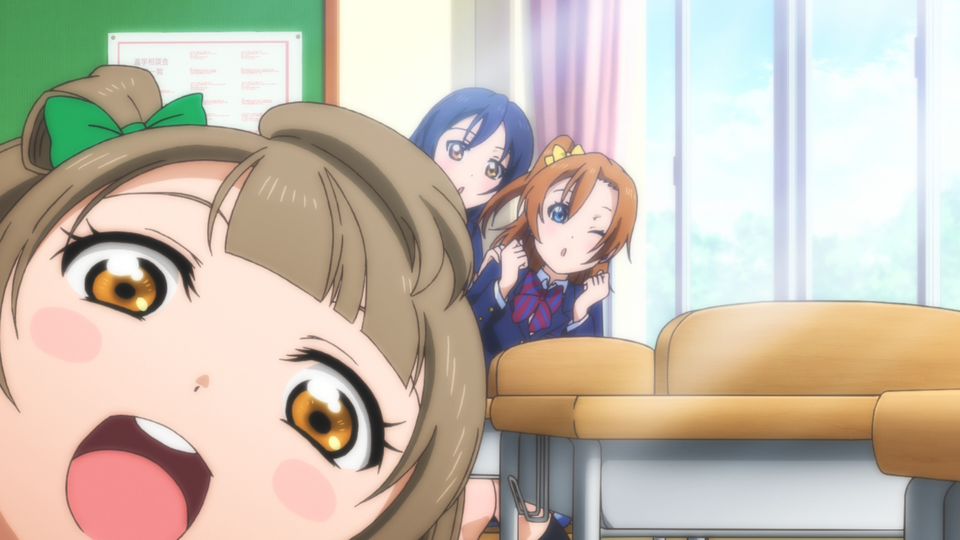 分别只显示R G B通道的强度，效果如下：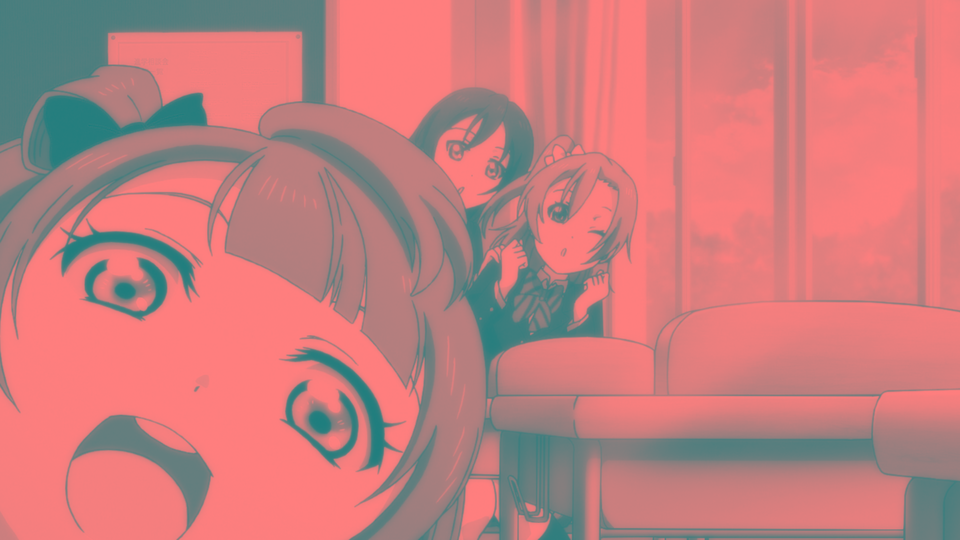 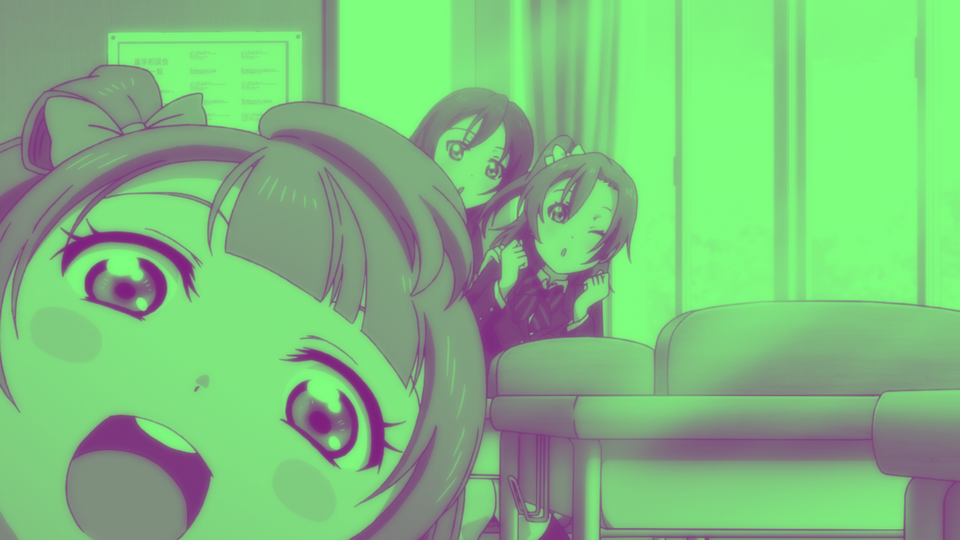 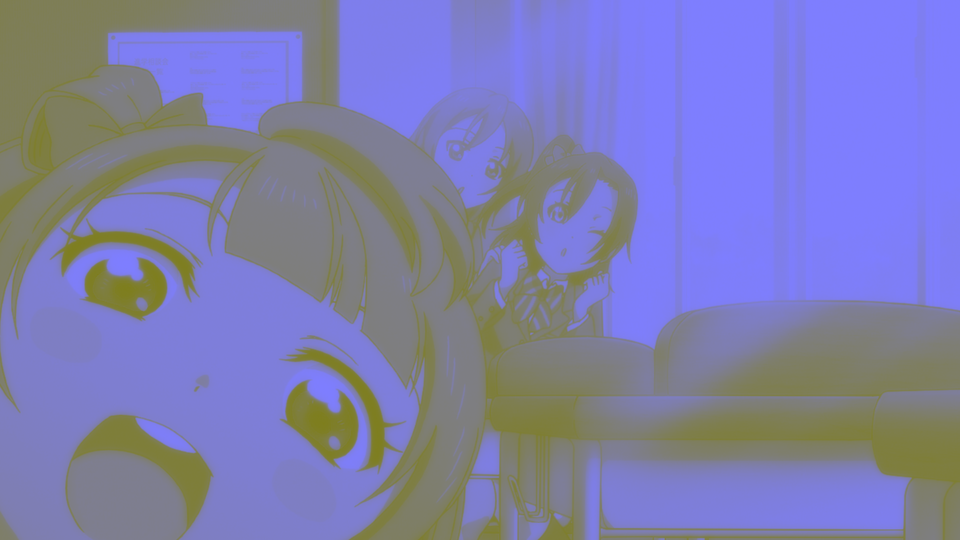 三个通道下，信息量和细节程度不一定是均匀分布的。比如说可以注意南小鸟脸上的红晕，在3个平面上的区分程度就不同——红色平面下几乎无从区分，造成区别的主要是绿色和蓝色的平面。外围白色的脸颊，三色都近乎饱和；但是红晕部分，只有红色饱和，绿色和蓝色不饱和。这是造成红色凸显的原因。除了RGB模型，还有一种广泛采用的模型，称为YUV模型，又被称为亮度-色度模型（Luma-Chroma）。它是通过数学转换，将RGB三个通道，转换为一个代表亮度的通道(Luma)，和两个代表色度的通道(并成为Chroma)。举个形象点的例子：一家养殖场饲养猪和牛，一种记数方式是：（猪的数量，牛的数量）但是也可以这么记录：（总数量=猪的数量+牛的数量，相差=猪的数量-牛的数量）。两种方法之间有公式可以互转。YUV模型干的是类似的事儿。通过对RGB数据的合理转换，得到另一种表示方式。YUV模型下，还有不同的实现方式。举个用的比较多的YCbCr模型：它把RGB转换成一个亮度(Y)，和 蓝色色度(Cb) 以及 红色色度(Cr)。转换背后复杂的公式大家不需要了解，只需要看看效果：只有亮度通道：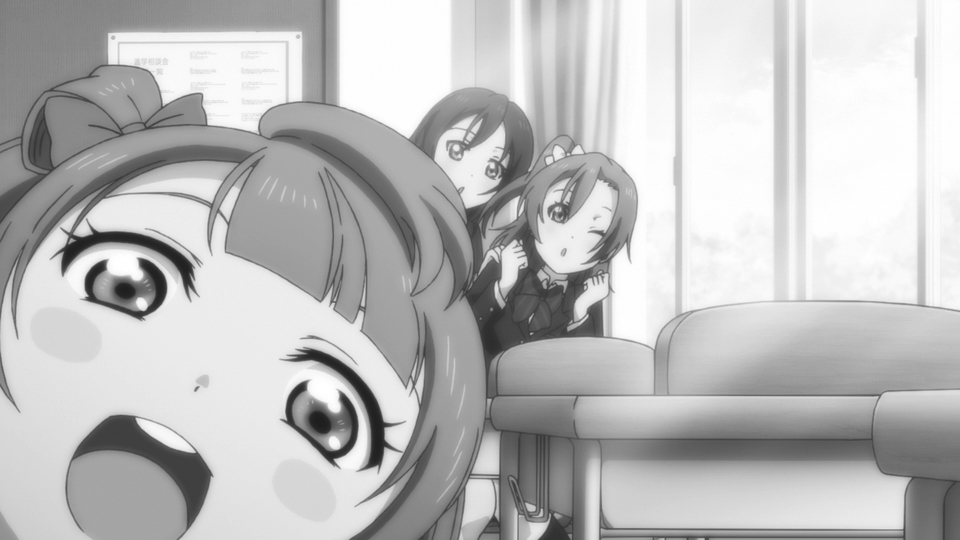 只有蓝色色度：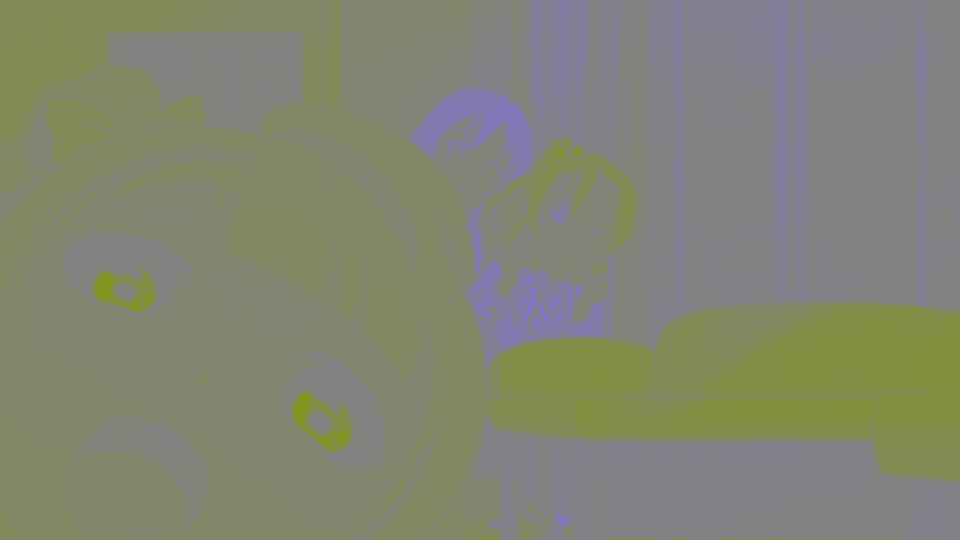 只有红色色度：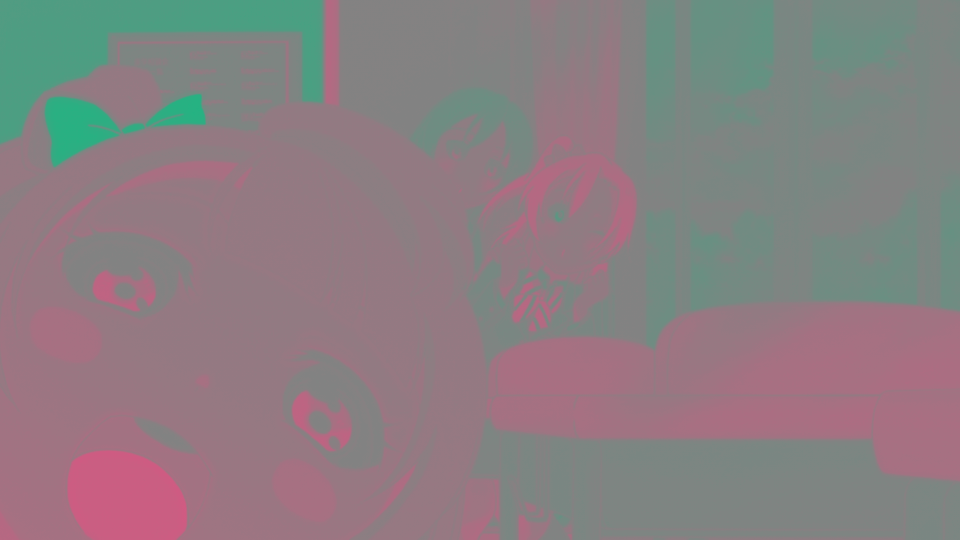 在图像视频的加工与储存中，YUV格式一般更受欢迎，理由如下：1、人眼对亮度的敏感度远高于色度，因此人眼看到的有效信息主要来自于亮度。YUV模型可以将绝大多数的有效信息分配到Y通道。UV通道相对记录的信息少的多。相对于RGB模型较为平均的分配，YUV模型将多数有效信息集中在Y通道，不但减少了冗余信息量，还为压缩提供了便利2、保持了对黑白显示设备的向下兼容3、图像编辑中，调节亮度和颜色饱和度，在YUV模型下更方便。几乎所有的视频格式，以及广泛使用的JPEG图像格式，都是基于YCbCr模型的。播放的时候，播放器需要将YCbCr的信息转换为RGB。这个步骤称为渲染（Rendering）每个通道的记录，通常是用整数来表示。比如RGB24，就是RGB各8个bit，用0~255 (8bit的二进制数范围)来表示某个颜色的强弱。YUV模型也不例外，也是用整数来表示每个通道的高低。4、色深色深(bit-depth)，就是我们通常说的8bit和10bit，是指每个通道的精度。8bit就是每个通道用一个8bit整数(0~255)代表，10bit就是用10bit整数(0~1023)来显示。16bit则是0~65535你的显示器是8bit的，代表它能显示RGB每个通道0~255所有强度。但是视频的色深是YUV的色深，播放的时候，YUV需要通过计算转换到RGB。因此，10bit的高精度是间接的，它使得运算过程中精度增加，以让最后的颜色更细腻。如何理解8bit显示器，播放10bit是有必要的呢：一个圆的半径是12.33m, 求它的面积，保留两位小数。半径的精度给定两位小数，结果也要求两位小数，那么圆周率精度需要给多高呢？也只要两位小数么？取pi=3.14, 面积算出来是477.37平方米取pi=3.1416，面积算出来是477.61平方米取pi精度足够高，面积算出来是477.61平方米。所以取pi=3.1416是足够的，但是3.14就不够了。换言之，即便最终输出的精度要求较低，也不意味着参与运算的数字，以及运算过程，可以保持较低的精度。在最终输出是8bit RGB的前提下，10bit YUV比起8bit YUV依旧具有精度优势的原因就在这里。事实上，8bit YUV转换后，覆盖的精度大概相当于8bit RGB的26%，而10bit转换后的精度大约可以覆盖97%——你想让你家8bit显示器发挥97%的细腻度么？看10bit吧。8bit精度不足，主要表现在亮度较低的区域，容易形成色带：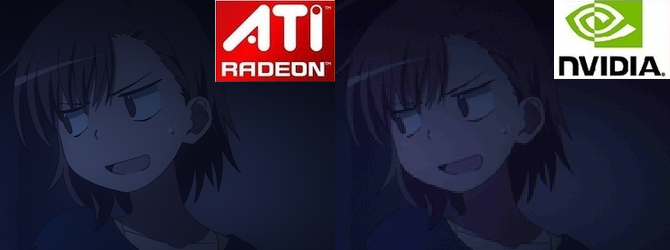 注意这图右边那一圈圈跟波浪一样的效果。这就是颜色精度不足的表现。如果你看的是pdf版本，你还应该可以注意到左边背景那网格状的效果，那也是精度不足造成的颜色过渡不自然。10bit的优势不只在于显示精度的提高，在提高视频压缩率，减少失真方面，相对8bit也有优势。这方面就不展开了。5、色度半采样在YUV模型的应用中，Y和UV的重要性是不等同的。图像视频的实际储存和传输中，通常将Y以全分辨率记录，UV以减半甚至1/4的分辨率记录。这个手段被称为色度半采样(Chroma Sub-Sampling)。色度半采样可以有效减少传输带宽，和加大UV平面的压缩率。我们平常的视频，最常见的是420采样。这种采样是Y保留全部，UV只以(1/2) x (1/2)的分辨率记录。比如说1920x1080的视频，其实只有亮度平面是1920x1080。两个色度平面都只有960x540的分辨率。当然了，你也可以选择不做缩减。这种称为444采样。YUV三个平面全是满分辨率。在做YUV->RGB的时候，首先需要将UV分辨率拉升到Y的分辨率（madVR中允许自定义算法，在Chroma Upscaling当中），然后再转换到RGB。做RGB->YUV的转换，也是先转换到444，再将UV分辨率降低。一般能拿到的片源，包括所有蓝光原盘，都是420采样的。所以成品一般也保留420采样。（除非需要在444/RGB平面下做处理，这样成品有必要保留444采样）6、空间上的低频与高频：平面，纹理和线条在视频处理中，空间(spatial)的概念指的是一帧图片以内。跟时间(temporal)相对；时间的概念就强调帧与帧之间的变换。于是我们重新来看这张亮度的图：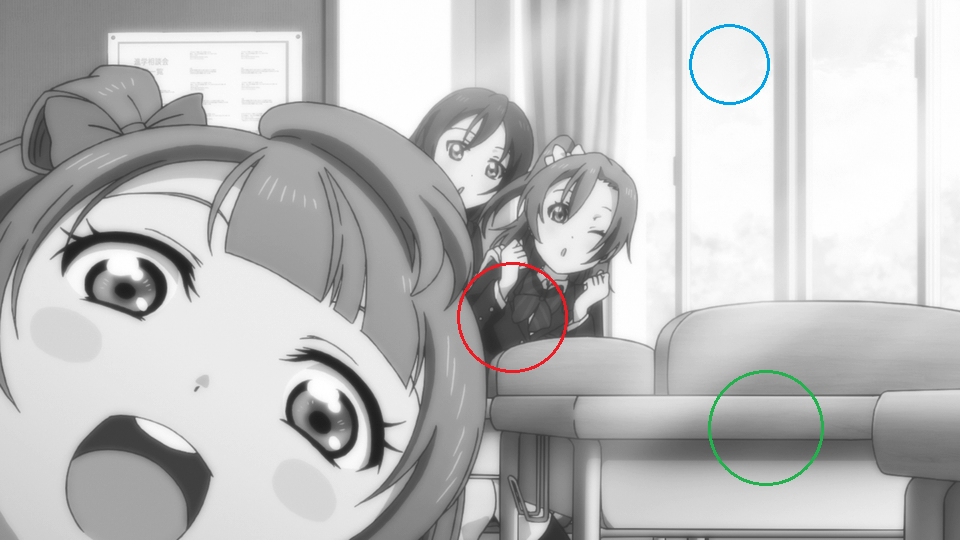 亮度变化较快，变动幅度大的区域，我们称之为高频区域。否则，亮度变化缓慢且不明显的区域，我们称为低频区域。图中的蓝圈就是一块典型的低频区域。亮度几乎没有变化绿圈中，亮度呈现跳跃式的突变，通常是一般亮度较高，但是线条部分的一排像素亮度明显低于周围，这种高频区域我们称之为线条。红圈中，亮度频繁变化，幅度有高有低，这种高频区域我们称为纹理。有时候，线条和纹理统称为线条，平面又叫做非线条。这是亮度平面。色度平面，高频低频，线条等概念也同样适用，就是描述色度变化的快慢轻重。一般我们所谓的“细节”，就是指图像中的高频信息。一般来说，一张图的高频信息越多，意味着这张图信息量越大，所需要记录的数据量就越多，编码所需要的运算量也越大。如果一个视频包含的空间性高频信息很多（通俗点说就是每一帧内细节很多），意味着这个视频的空间复杂度很高。记录一张图片，编码器需要决定给怎样的部分多少码率。码率在一张图内不同部分的分配，叫做码率的空间分配。分配较好的时候，往往整幅图目视观感比较统一；分配不好常见的后果，就是线条纹理尚可；背景平面区域出现大量色带色块；或者背景颜色过渡自然，纹理模糊，线条烂掉。7、时间上的低频与高频：动态在视频处理中，时间(temporal)的概念强调帧与帧之间的变换。跟空间(spatial)相对。动态的概念无需多解释；就是帧与帧之间图像变化的强弱，变化频率的高低。一段视频如果动态很高，变化剧烈，我们称为时间复杂度较高，时域上的高频信息多。否则如果视频本身舒缓多静态，我们称为时间复杂度低，时域上的低频信息多。一般来说，一段视频的时域高频信息多，动态的信息量就大，所需要记录的数据量就越多，编码所需要的运算量也越大。但是另一方面，人眼对高速变化的场景，敏感度不如静态的图片来的高（你没有时间去仔细观察细节），所以动态场景的优先度可以低于静态场景。如何权衡以上两点去分配码率，被称为码率的时间分配。分配较好的时候，看视频无论动态还是静态效果都较好；分配不好的时候往往是静态部分看着还行，动态部分糊烂掉；或者动态部分效果过分的好，浪费了大量码率，造成静态部分欠码，瑕疵明显。